В Усть-Катаве сотрудники ГИБДД, «Родительский патруль» и отряд ЮИД МКОУ СОШ № 1 провели мероприятие «Неделя безопасности»В рамках второго этапа профилактической акции «Летние каникулы сотрудники Госавтоинспекции провели мероприятие, направленное на профилактику и предупреждение дорожно-транспортных происшествий с участием несовершеннолетних.Дети – самая уязвимая категория участников дорожного движения. В силу своего возраста, психологических особенностей и отсутствия жизненного опыта они нередко нарушают правила безопасного перехода проезжей части, забывая об опасностях, которые подстерегают их на пути. Торопясь в школу, ребята бегут через дорогу вне пешеходного перехода или выходят на проезжую часть из за стоящего транспортного средства, нередко перед близко идущим автомобилем. Все эти ошибки часто приводят к дорожно-транспортным происшествиям. С целью недопущения подобных случаев, сотрудники отдела ГИБДД ОМВД России по Усть-Катавскому городскому округу организовали патрулирование вблизи местной школы №1 в утренние часы, когда все учащиеся направляются в образовательное учреждение.  Отряд ЮИД  и их родители совместно с сотрудниками Госавтоинспекции встречали взрослых, провожающих в школу своих детей, и напоминали им о необходимости соблюдения Правил дорожного движения, о необходимости использования ремней безопасности и детских удерживающих устройств при перевозке детей в автомобиле, а также об обязательном использовании световозращающих элементов в экипировке школьников в темное время суток и доведения данной информации до членов своих семей.Сотрудники Госавтоинспекции уверены, что проведение подобного рода мероприятий прививает культуру поведения на дороге юным пешеходам, воспитывает в них ответственность.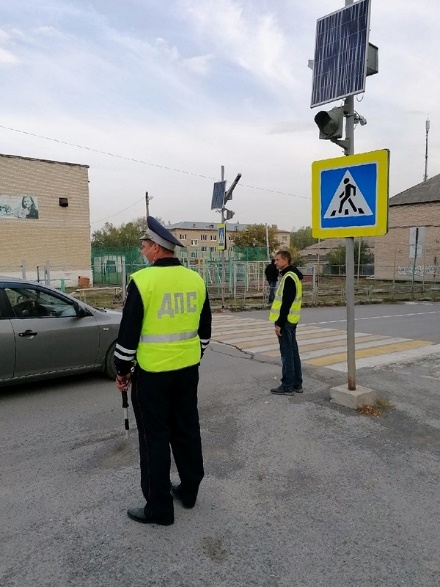 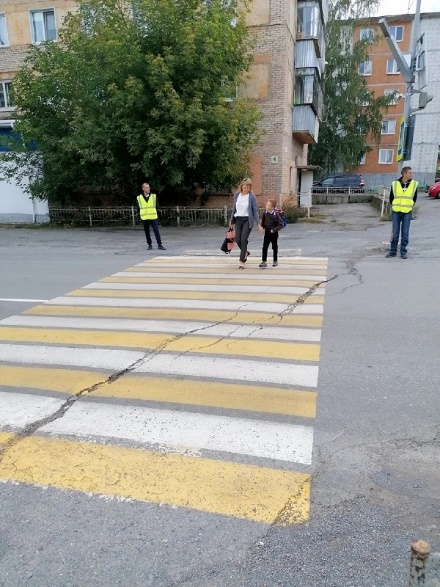 